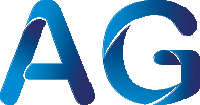 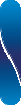 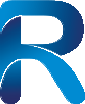 AGIR - MEMBROS DOS CONSELHOS DE ADMINISTRAÇÃO E FISCALCONSELHO DE ADMINISTRAÇÃO	César HelouClidenor Gomes FilhoFernando Morais PinheiroJosé Evaldo BalduínoLeitãoPaulo AfonsoFerreiraPedro Daniel BittarSalomão Rodrigues FilhoVardeli Alves de MoraesWagner de Oliveira ReisCONSELHO FISCAL	Alcides Rodrigues JuniorCyro Miranda Gifford JúniorLúcio Fiúza GouthierMarcos Pereira ÁvilaMilca Severino PereiraRuy Rocha de MacedoInformamos que os Membros do Conselho de Administração eFiscal da AGIR não recebem nenhuma ajuda de custo.Atualizado em Janeiro/2020.